Table of ContentsMission Statement……………………………………………………………………………………………………………………1Core Values………………………………………………………………………………………………………………………………1Department Organizational Chart…………………………………………………………………………………………….2Department Members……………………………………………………………………………………………………………..3Department Vehicles……………………………………………………………………………………………………………….4Run Data…..……………………………………………………………………………………………………………………………..6Major Department Accomplishments………………………………………………………………………..…………….7Mission Statement The mission of the Hocking Township Fire Department is to serve the citizens of Hocking Township with professional rapid emergency response and other services that save lives and protect property.Core ValuesSafety
In striving to protect the lives and well-being of our community and our co-workers.Professionalism
In people who are dedicated, compassionate, trustworthy, and who act with honesty and integrity.Respect
For our community and ourselves, while consistently exhibiting courtesy and compassion for those in need.Innovation
Via an environment that allows new ideas and positive change to better serve our community.Department Organizational Chart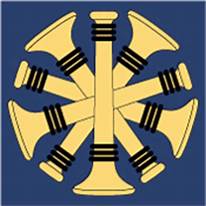 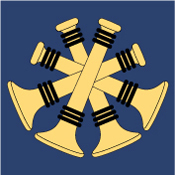 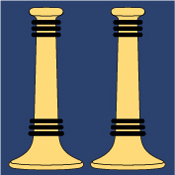 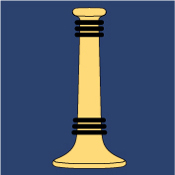 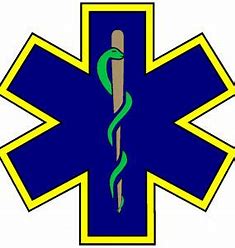 Department Member List Total Membership at the end of 2021 = 40 membersStation 650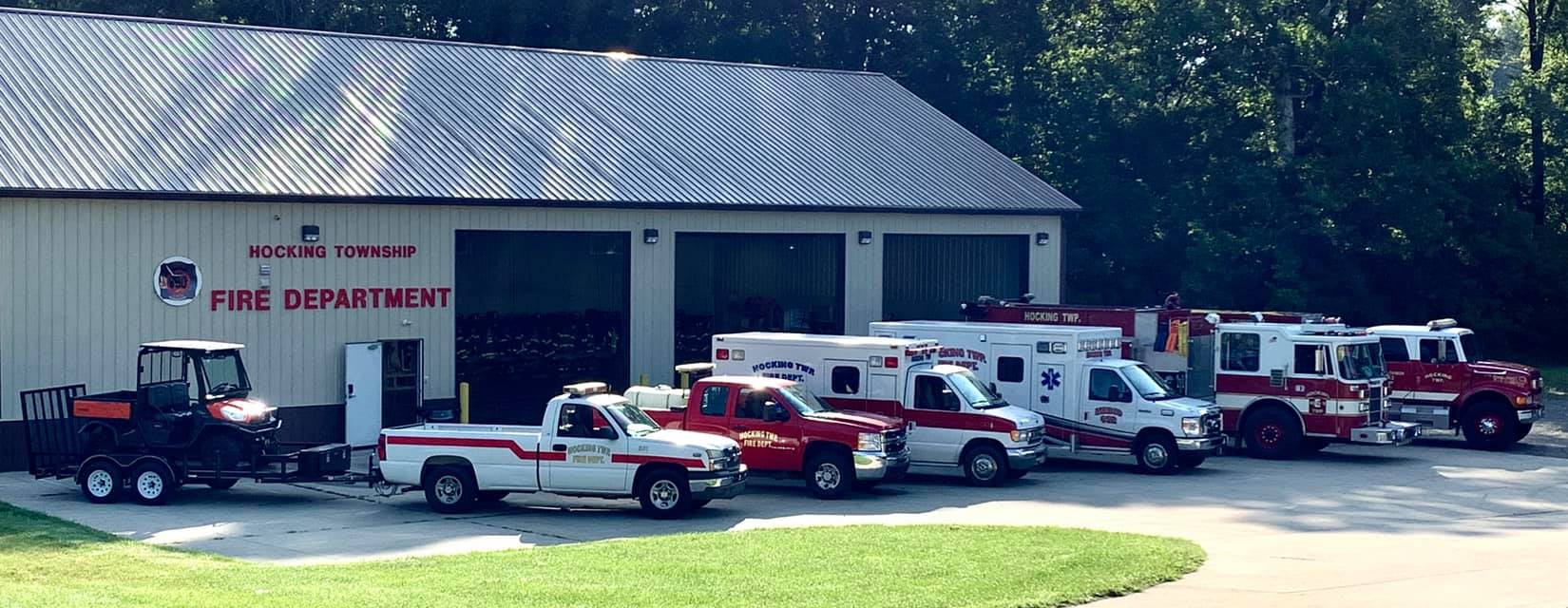 Department Vehicles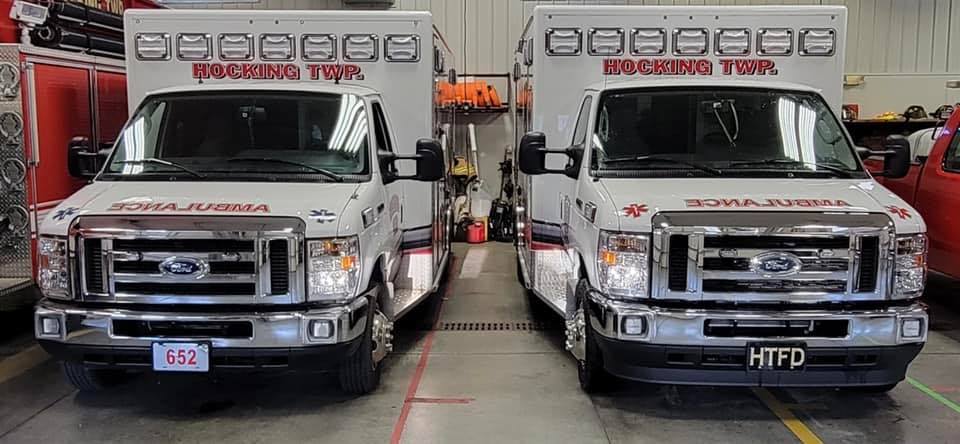 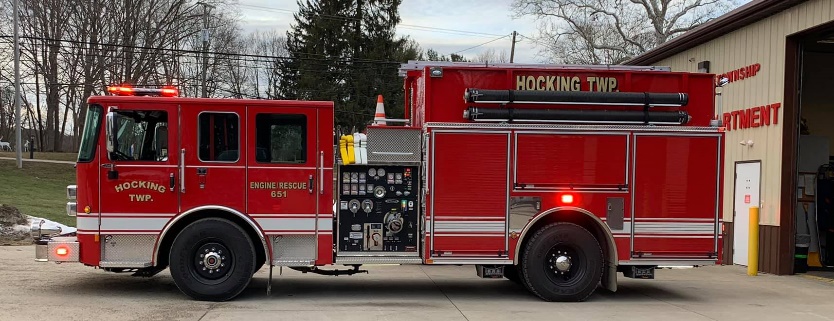 Medic/Squad 651 & 652				Engine/Rescue 651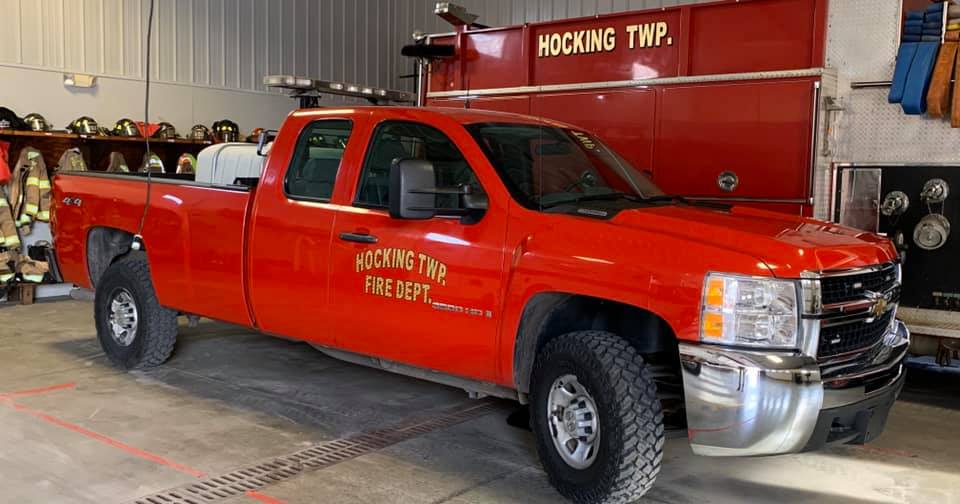 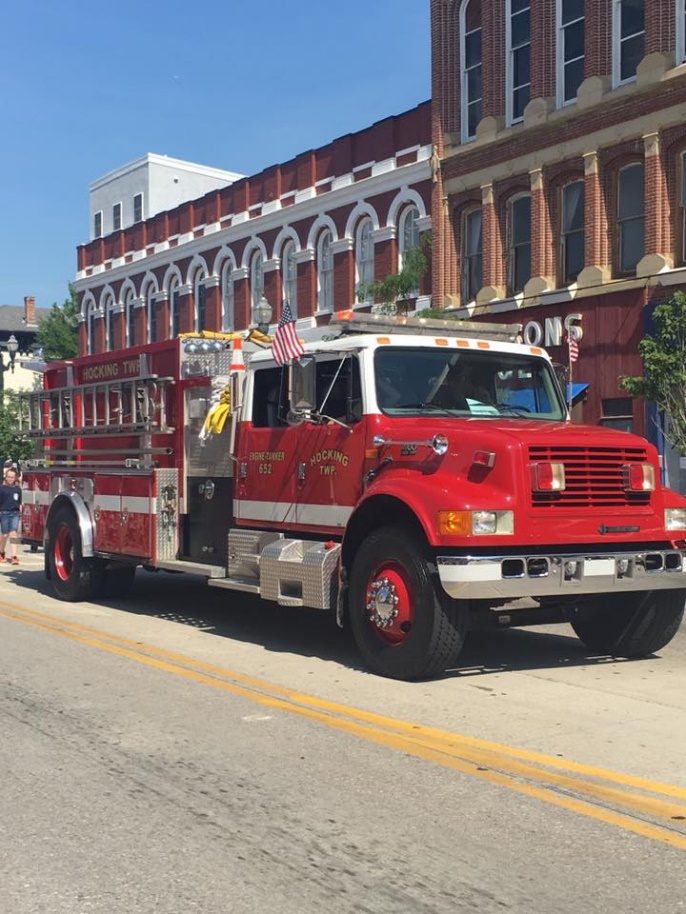 Grass 651					Engine/Tanker 652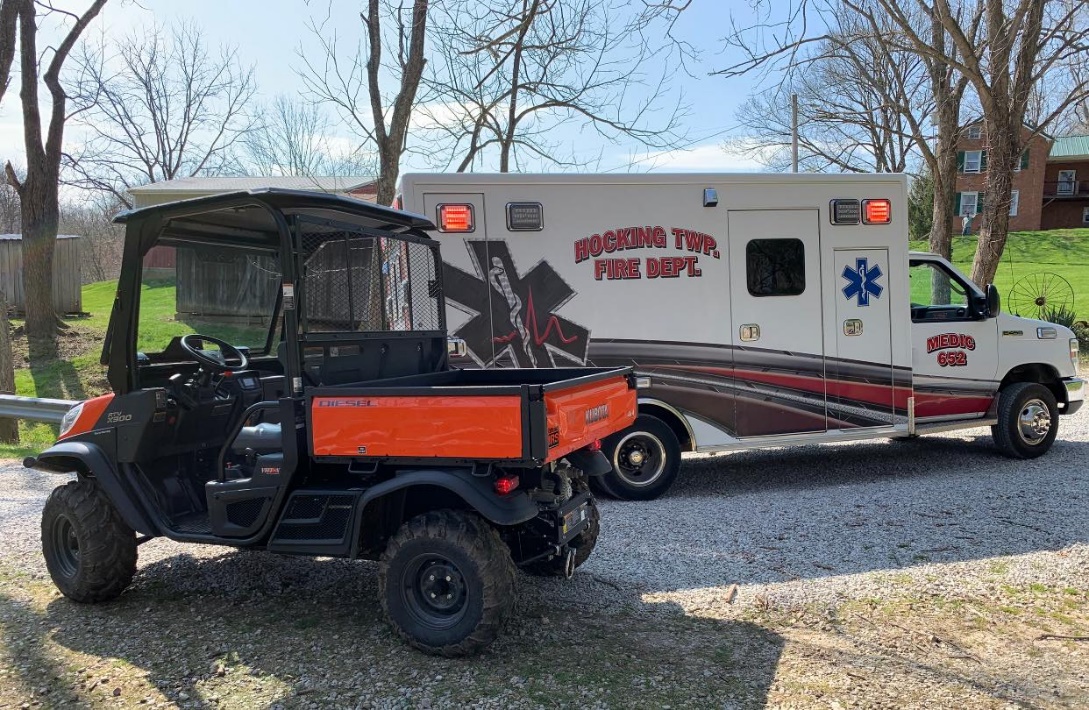 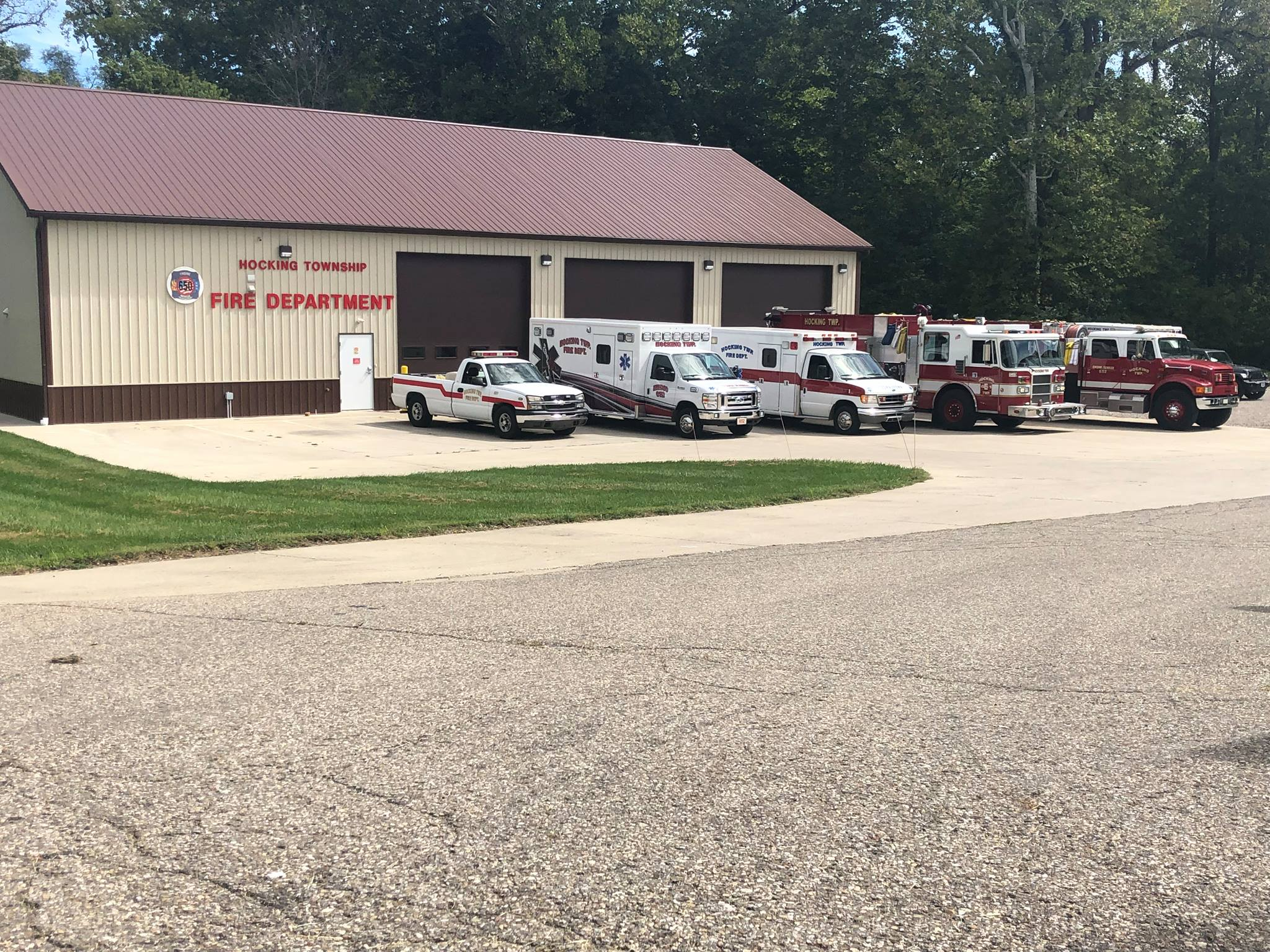 		UTV 652					Station Truck 652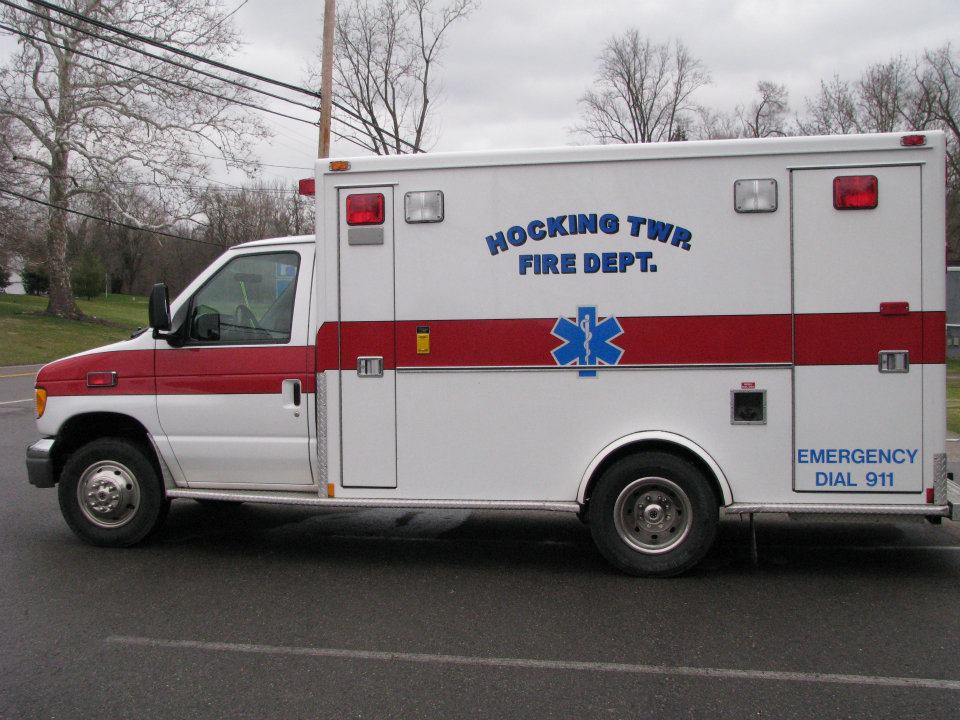 Reserve Medic/Squad Run Volume Major Department Accomplishments 2021Department decreased ISO (Insurance Service Office) rating to a 4/4y. This has the potential to decrease insurance costs to residents and businesses in the township.Engine/Rescue 651 was placed in-service, replacing old Engine 651 which was a 1990’s unit.Medic/Squad 652 was placed in-service, replacing a 1990’s unit.  Fire Inspection program was implemented for all township business. These inspections provide education to business on fire codes to decrease the risk of fire and injury with in their establishments. We were awarded the following grants:Ohio EMS = $3,960.58Ohio Division of Forestry = $2,141.302021 MARCS Radio Grant = $3,480.00COVID Relief fundingMemberUnit #FF Cert EMS CertHeilman, Chris5FFEMTKilbarger, Dave6FFKirby, Will7EMRMohler, Ashley8FFCopeland, Ryan9FFPerry, Geoffrey10FFEMTThaxton, Dylan11FFSchultz, Leah12FFEMTOren, Miranda13FFNye, Dakota14FFEMTNeighbarger, Harley15FFEMTMcKibben, Christopher16FFRemington, Mark17FFEMTMalone, Brian18FFEMTHopper, Tyler19FFEMTPryor, Mathew20FFEMTGillespie, Steve21FFReed, Douglas22FFCramer, David23FFAEMTBowman, Janee24FFMEDICShields, Cullen25FFEMTBell, Michael26FFAEMTCruikshank, Kara27FFEMTBreneman, David28FFEMTArmstrong, Ashley30RNStewart, Grant31FFMEDICFlint, Amber33FFMEDICStone, Brandon35FFSmith, Ryan36FFMEDICSimpson, Aaron40FFEMTBolin, Jeffrey41FFEMTSwartz, Connor42FFYear EMS Calls Fire Calls Year Total2021659218877202061122383420194600207122018496187681201749717467120164881686562015515168666201448511259720134121185302012302120422